Toto učivo treba napísať do zošitu, vypočítať 20 ľubovoľných úloh zo 134 uvedených v pracovnom liste odfotiť a poslať na adresu:cajkovicovaskola@gmail.comLINEÁRNE ROVNICE, RIEŠENIE LINEÁRNYCH ROVNÍC Lineárnou rovnicou s neznámou x nazývame každú rovnicu tvaru ax + b = 0, kde a, b sú reálne čísla a a ≠ 0.Pri riešení môžu nastať 3 prípady:ak a≠0, potom ax = -b a rovnica má práve jeden koreň x = -b/a;ak a = b = 0, po úprave dostaneme 0 = 0 a to je pravdivý výrok (rovnosť), takže pôvodná rovnica má nekonečne veľa riešení resp. koreňom tejto rovnice je každé reálne číslo;ak a = 0, b ≠ 0, po úprave dostaneme 0 = -b, a keďže b ≠ 0, tak sme dostali nepravdivú rovnosť – pôvodná rovnica nemá žiadne riešenie.Príklad 1:Riešte rovnicu 5x – 3 = 7Riešenie:Skúška správnosti:Ľ = 5 · 2 – 3 = 10 – 3 = 7
P = 7
Ľ = PTeda množina riešení danej rovnice je P = {2}.Príklad 2: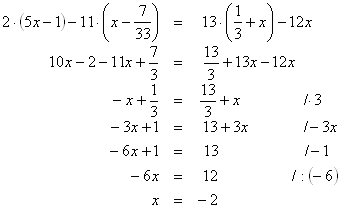 I.MSZ – Rovnice    [výsledky]x – 1 = 9     [10]5 = – x – 1    [-6]2x + 1 = 11   [5]25x + 3 = 23x – 5  [-4]5x + 7 = – 8x + 6   [-1/13]– 2x +6 = – 8x + 18   [2]2x + 1 = 0  [-0,5]                     5x – 2 = 0  [0,4]                     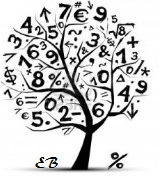 x + 4 = 12 – x     [4]                 2m + 3= 0     [-1,5]                   2x – 6 = 2     [4]                    3s – 3 = 9         [4]                 125y + 10 = 135    [1]           b + 14 = – 14    [-28]                 5z + 2 = 17     [3]                  8x + 4 = 8x + 4    [R]2x – 3 = 2x + 3     []                 1,2 – x = - 0,8      [2]            12x + 9 = 24 x + 18   [-0,75]7(x + 6) = 49      [1]                         2(b – 1) = 4    [3]                  – 2a + 6 = 12 – 6a      [1,5]               3(x – 2) + 1 = 0,5(4x – 2)     [4]5(x – 3) – 6 = – (7x + 9)    [1]    7(1 – 3x) – 3,5 = 10(0,05 – 2,4 x)    [-1]            14s – (2s + 6) = 8(2s + 1) – 18   [1]  2(x – 1) – 3(x – 2) + 4(x – 3) = 2(x + 5)    [18]  25(y –4) – 50(2y + 3) = 75 – 125(y + 1)   [4]  8(a – 3) + 6(2a – 1) = 8(4a – 2) – 2(6a + 7)   [R]  2m – 3(m – 2) – (m + 9) = 8     [-5,5]  (5x + 6) – 2(x – 2) = x – 2 – (x – 3)     [-3]  – 7(2x – 1) + 4(x + 2) = 30 – 9(3x – 4)     [1,5]  5(x – 1) + 20 = 4(x – 3)     [-27]  2(a – 2) + 7a – 3(1 + a) = 0      [7/6]  3x – (3x + 5) = 2(x – 2) – 3      [1]  3x – 3(x – 1) – 4(x + 3) = 3(1 – x) – 4x     [4]  11x + 6(2x – 1) = 9(2x – 1)      [-0,6](2a – 13) + (3a + 4) = – 6(a – 8 ) – (1 + 9a)  [2,8]0,3(x – 1) = –0,4(x + 1) – 0,1 (1 – x)  [-1/3]1,5a – 2,5(3a – 5) = 2,5a – 3(2,5a – 1,5)   [8]5(0,5y – 0,1) + 0,4y = 3(y – 4,1) – 0,1y   []– 7 – 5(x + 3) = 3(x – 2)    [-2]3(2 + x)+7(x – 1 )–8(2x – 1)–3(x + 1) = 0   [4/9]– 8(4s – 7) – 7(1 + 4s) = 19 – 5(8s – 1 )   [1,25]d – 15 – 4d = – 3(5 + d)   [R]9,75 + 1,3(x – 0,7) = 0,12(x + 10) + 5x    [2]– 23 + 5(7 – 12x) = 7(1 – 6x) – 3(2x + 1)    [2/3]2(x + 1) + 3(x – 2) = 0,2x + 0,5   [15/16]– 83 + 3(2a – 1) = 5(a – 3) – 6(3a – 4)   [5]2x + 3 = 3(x + 2) – x    []12a +3(4a – 2 ) = 6(4a – 1)   [R]2x – 2(0,5x – 2) + 3(x + 5) = – 27   [-11,5]m + 3m – (m + 4) = 11   [5](2w – 1) + 3(w – 1) = – 4  [0]2(a – 3) = a + 5  [11]3k + 4 – 2(k – 11) = 0    [-26]– (x – 10) = 3x + 2    [2]5(5f – 1) + 5f = 3(f – 1) – f   [1/14]2(z – 1) = 6 – 3 (z + 1)    [1]6(x – 3) = 10 – 2(x + 2)    [33(p – 1) + 2p = 5p + 2   []4k + 4(9 – k) = 18(k – 0,5)   [2,5]5x – (2x – 9 ) = 4x – (4 + 4x)    [-13/3]1,2 – 0,5r = 0,4 – (0,4r – 1,12)    [-3,2]3x + 1 = 3(x + 1)    []2(10 – 2n) – 12 + 2(3n – 4) = 0    [0]25g – 5 – 2,7g + 0,2g = 6,5 – 0,5g    [0,5]    [-0,4]    [25]    [1/3]     [-5/6]     [1/6]    [-21]     [36]    [18]    [11]    [6]    [7]    [3]    [-2,5]    [8/7]    [6]    []   [8]   [8]  [2]   [-1]   [R]    []   [0]    [-1,5]   [7/17]   [12]   [6]   [22]    [17]   [-1]   [0]   [9]   [4]   [-6]   [-1]   [-3,1]   []   [32]   [7]   [11]   [13]   [-12]   [-8]   [35]   [11]   [1]   [13]    [9]   [-1/3]   [R]     [-19/20]    [0,75]   [-72/13]    [2]   [2]    [2]    [-2]    []    [10]   [R]     [-0,32]   [5/6]   [2]   [1/3]   [2]   [2]2{3[5(4x + 1)]} = 5{2(12x+3)}    [R]  5x – 3 =7/+35x =10/ :5x =2